101st Airborne Division Vietnam Veterans OrganizationBallot FormName: _____________________________________________________________________________Membership Number: ___________________________________________________________Street Address: __________________________________________________________________City: ________________________________________State:________________Zip:____________Phone: ____________________________________ Email: ________________________________Vote for one candidate in each category by checking on an empty box before writing in their name. All Ballots must be received before August 22nd.President:Top of Form_______________________________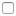 Vice President:_______________________________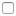 Treasurer /Secretary:_______________________________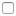 Eagle Chapter Delegate:_______________________________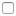 Four Year Govenor:(Note: the 4 year Governor moves to the 2 year Governor Position.)________________________________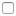 Sergeant at arms:_________________________________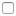 Bottom of FormInstructions:Fill out form, printand mail to:101st Airborne Division Vietnam Veterans Organization3570 Green View Pkwy.Sumter, SC 29150-7066